Atmospheric Science LettersSupporting Information for:Twenty first century changes in Antarctic and Southern Ocean surface climate in CMIP6            Thomas J. Bracegirdle1*, Gerhard Krinner2, Marcos Tonelli3, F. Alexander Haumann4,1, Kaitlin A. Naughten1, Thomas Rackow5, Lettie Roach6, Ilana Wainer3.1British Antarctic Survey, Cambridge, UK.2CNRS, Universite´ Grenoble Alpes, Institut des Ge´osciences de l’Environnement (IGE), Grenoble, France.3Instituto Oceanogra´fico, Universidade de Sao Paulo, Brazil. 4Atmospheric and Oceanic Sciences Program, Princeton University, Princeton, United States.5Alfred Wegener Institute, Helmholtz Centre for Polar and Marine Research,Climate Dynamics, Bremerhaven, Germany.6Atmospheric Sciences, University of Washington, Seattle, WA, United States. Contents of this file Text S1 Figure S1Text S1This document contains Fig. S1, which shows additional information on wind changes associated with shifting and strengthening of the tropospheric westerly jet. The relevant methods and data sources are described in the main text. 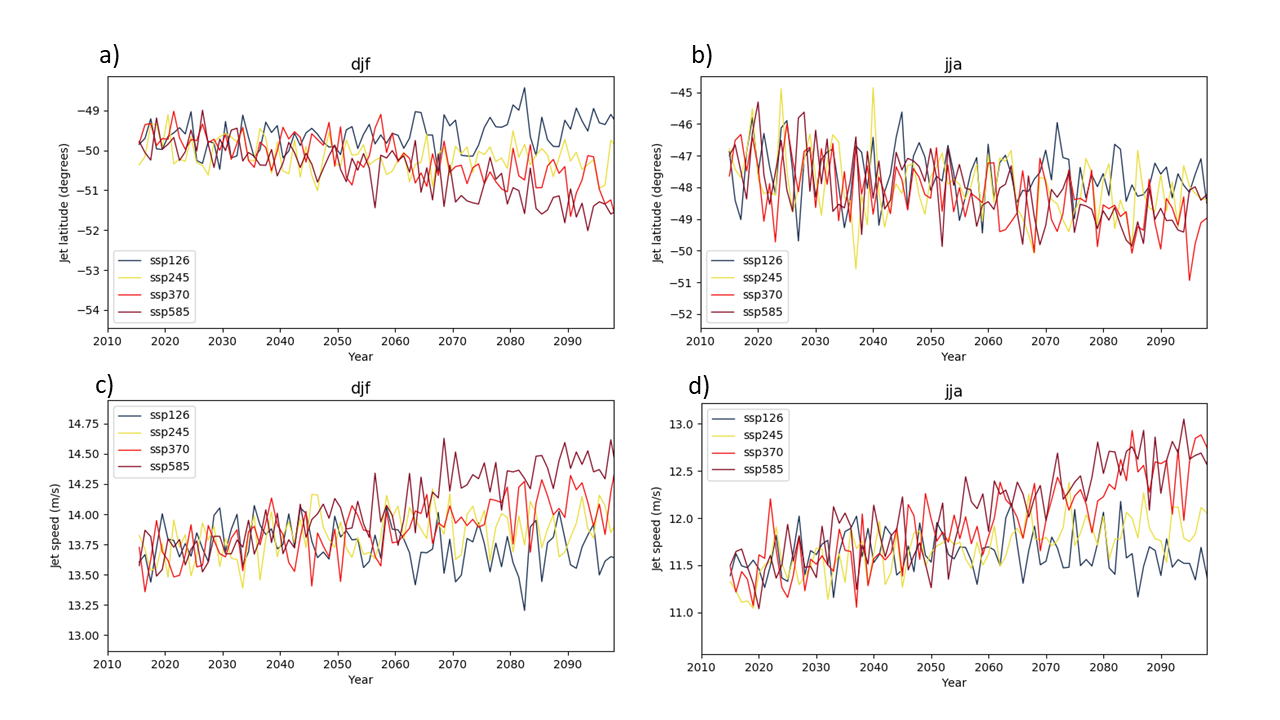 Fig. S1. Projected ensemble-mean summer (a, c) and winter (b, d) 21st century JLI (upper row) and JSI (lower row).   